Michael B. Salin, D.M.D.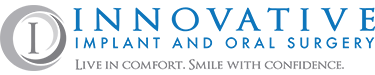 Jared S. Weiner, D.M.D.Adam J. Semanoff, D.M.D.Bryan M. Nack, D.M.D.ORAL AND MAXILLOFACIAL SURGERY PCDiplomates of The American Board of Oral and Maxillofacial Surgeons1300 Bridgetown Pike Feasterville, PA 19053 	Office#215-322-7810638 Newtown Yardley Rd # 2A, Newtown, PA 18940 Jenkintown	#215-884-8263609 Harper Ave Jenkintown, PA 19046 	Fax#215-322-7832                                             Financial PolicyThe charges for service at this office are your responsibility. Please be advised that although the courtesy of checking your insurance coverage is extended, this is not a guarantee of an insurance payment. We can give general guidelines about your benefits, but it is absolutely essential that you take the time to call your carrier. It is your responsibility to be aware of the limitations and benefits of your plan. When you call, please record the name of the person you spoke with as well as the date and time in case there is a dispute later. If your insurance company requires a referral make sure you called your primary care physician or dentist prior to coming in for your surgery appointment to obtain one.We are always here to help you.  If you have any questions, please feel free to call us. If you have not received a call from us about your out of pocket expenses due at time of surgery, please call our office a day or two before your scheduled appointment.On the day of surgery, please bring the estimated amount that was quoted. 
Please note if check or credit card payment is being made by someone other than the patient, that individual check or credit card holder must be present. If for any reason your account is left unpaid and placed with an outside agency for Collection; you will be responsible for any collection agency fees, attorney fees and or court costs, etc.I have read the financial policy of Innovative Implant & Oral Surgery PC and agree to the terms set forth herein.___________________________    _________________________   ___________Print Name					Signature				Date	